Prijedlog obrasca za pripremu nastave koja implementira razvoj ključnih kompetencijaOŠ “Dašo Pavičić” Herceg NoviBiljana Mandic, profesorica engleskog jezikaIvanka Radanović, nastavnik istorije i geografije Lidija Štanjo profesor istorijeSandra Seferović i Vladimir Zečević, profesori CSBH jezika i književnostiGordana Stanišić, profesor informatike sa tehnikomŽeljko Milićević i Dragan Novaković, profesori fizičkog vaspitanjaMarina Dedić, profesor muzičke kultureAnita Nišavić-Blagojević pedagog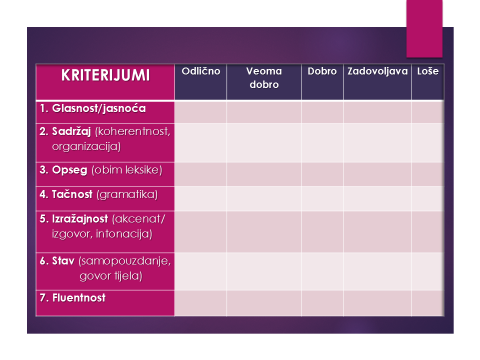 1. Predmet/predmeti, integrisana nastava, Vannastavna/vanškolska aktivnost:Integrisana nastava - Crnogorski, srpski, bosanski, hrvatski jezik i književnost, Engleski jezik, Muzička kultura, Istorija, Geografija, Informatika sa tehnikom, Fizicko vaspitanje.2. Tema (za slučaj projekta) / Obrazovno/ vaspitni ishod (za predmet):Dan planete zemlje- Godina planete zemlje3. Ishodi učenjaCrnogorski, srpski, bosanski, hrvatski jezik i
književnost/ Engleski jezik- Izdvaja ključne pojmove i sa njima povezuje podatke koje klasifikuje, upoređuje i dopunjuje, pamti i koristi u novim situacijama.-Kritički analizira argumente i tvrdnje, iznoseci ih kroz učešće u diskusijama i debatama.-Razumije razgovor na zadatu temu, koji sadrži poznatu gramatiku i leksiku.-Učestvuje u razgovoru i povezano govori na zadatu temu u okviru poznate gramatike i leksike uz prihvatljiv izgovor i intonaciju.- Piše i pismeno se izražava o poznatoj temi koristeći osnovna pravila inetrpunkcije, pravopisa i poznatu gramatiku i leksiku.Geografija: -Zaključuje o uslovima za život-Razumije zagađenje atmosfere i promjenu klimeIstorija:-Istaknu značaj organizacije Ujedinjenih Nacija-Shvata i istrazi i prezentuje organizaciju Ujedinjenih Nacija-Razumiju povezanost prve i druge industrijske revolucije sa zagađenjem planete Informatika sa tehnikom:- Kreira novu prezentaciju- Pronalaze podatke na internetu.- Unosi i oblikuje tekst i objekte u slajdovima-Prilagođava namjenu i dizajn slajdova temi prezentacije-Dodaje efekte prelaza između slajdova (i animacije objekata na slajdovima).Muzička kultura:- Izražajno pjevaju pjesmu Planeta- Izrađuju udaračke instrumente i time spoznaju važnost očuvanja prirode radi korišćenja prirodnih materijala za izradu instrumenata.Fizičko vaspitanje:- Razumije povezanost između korišćenja bicikala umjesto motornih prevoznih sredstava zbog očuvanja životne sredine.- Istrazuju vrste materijala koji zagađuju okolinu.4. Ključne kompetencije i ishodi KK čijem se postizanju kod učenika doprinosi Kompetencija pismenosti 2.1.1. Primjenjuje standarde u čitanju i pisanju.2.1.2. Primjenjuje funkcionalno gramatiku i pravopis u pisanju i govoru.2.1.3. Povećava broj riječi u vokabularu posebno termine vezane za temu.2.1.6. Komunicira usmeno i pisano u raznim situacijama prilagođavajući sopstvenu komunikaciju potrebama situacije i uz upotrebu odgovarajućeg vokabulara i  digitalnih tehnologija. 2.1.7. Pronalazi, procjenjuje, obrađuje i prezentira razlilčite vrste podataka i informacija koristeći različite vrste izvora podataka i informacija.2.1.8. Koristi informacije i podatke da argumentuje svoje tvrdnje upotrebljavajući digitalne tehnologije za obradu teksta, prezentaciju, te pretraživanje i obradu podataka i informacija.2.1.9. Kritički izražava mišljenje, razlikuje činjenice od subjektivnog mišljenja i prepoznaje lažne vijesti.2.1.10. Učestvuje u kritički konstruktivnom dijalogu, uvažavajući kvalitete dobrog govora (naprimjer vokabular primjeren situaciji, primjeren govor koji uključuje svrsishodnost, preciznost, jasnoću govora i sl)iskazujući interes za interakciju sa drugima.2. Kompetencija višejezičnosti2.2.5. Sluša, čita, govori i piše prvi strani jezik A1. Zajedničkog evropskog referentnog okvira za jezike.2.2.9. Uočava ulogu jezika kao zajedničkog okvira za interakciju.3. Kompetencija kulturološke svijesti i izražavanja  2.8.2.Prenosi svoje ideje i osjećanja kroz kreativni proces koristeci različite medije.2.8.3. Uvažava baštine sopstvene i drugih kultura i kulturnih formi.2.8.7. Ispoljava radoznalost i za istraživanje različitih kulturnih i umjetničkih formi i oblika.4.  Digitalna kompentencija2.4.3. Analizira i uporedi validnost i pouzdanost.   definisanih izvora podataka, informacija i digitalnog sadržaja.2.4.7. Napredno pretražuje, čuva i koristi informacije u digitalnom obliku koristeći jednostavnu zaštitu.2.4.10. Ponaša se u skladu s pravilima poželjnog ponašanja u internet zajednici (netiquette), pravilima koja se odnose na korištenje i sigurnost digitalnih uređaja, aplikacija i softvera.2.4.8. Koristi digitalne uređaje, aplikacije i jednostavne softvere za kreiranje, obradu, adaptaciju i spremanje teksta, slike, videa i drugih digitalnih sadržaja.5.Građanska kompetencija2.6.5. Razlikuje uzroke i posledice klimatskih promjena, promjena biodiverziteta i demografskih promjena na lokalnom i globalnom nivou.2.6.16. Iskazuje stav o odgovornom odnosu prema životnoj sredini prilagođavajući se promjenama u njoj.6. Lična i socijalna i kompetencija učenja kako učiti2.5.8. Argumentuje izneseno mišljenje i stavove.2.5.12. Dijeli znanje i sopstveno iskustvo sa drugima.2.5.15. Konstruktivno komunicira i sarađuje sa drugima iskazujući fleksibilnost u komunikaciji, mogućnost pronalaska kompromisa, samopouzdanje i osjećaj empatije.7. Preduzetnička kompetencija2.7.8. Suočava se sa izazovima aktivno i hrabro.2.7.9. Motiviše druge sopstvenim primjerom.5. Ciljna grupaUčenici VI-IX razreda6. Broj časova i vremenski period realizacije7 časova (u toku jedne sedmice)CSBH jezik i književnost, engleski jezik, informatika sa tehnikom, istorija, geografija, fizicko vaspitanje, muzička kultura.7. Scenario (strategije učenja i njihov slijed) te učenikove aktivnostiCrnogorski, srpski, bosanski, hrvatski jezik i
književnost / Engleski jezikUvod: 1. Učenici prezentuju odabrane slajdove, fotografije i odlomke iz književnih i neknjiževnih tekstova i ukazuju na značaj obilježavanja 22. aprila Dana planete Zemlje. (5 minuta)Glavni dio časa: 2. Učenici predstavljaju preko unaprijed pripremljenih plakata ostalim učesnicima u raspravi stanovište svoje grupe o značaju i neophodnosti ličnog doprinosa očuvanju „naše zajedničke kuće”. (20 minuta)Završni dio časa:  3. Učenici komentarišu radove drugih grupa, kroz postavljanje pitanja i dodatnih pojašnjenja dolaze do zajedničkih zaključaka i upotpunjuju saznanja o zadatoj temi. (5 minuta)Geografija/ IstorijaUvodni dio časa1.Učenici su podjeljeni u 3 grupe i pažljivo slušaju izlaganja prezentera.2.Prezenteri (koordinatori), svoje drugove na kratko upoznavaju sa problemom zagađenja vazduha na Zemlji, to jest sa pojavom kisjelih kiša, efekata staklene bašte i ozonskim omotačem. (oko 5 minuta)Glavni dio časa:3.  Koordinatori prezentuju svoje radove i tokom izlaganja uključuju drugove iz grupa da im slobodno postavljaju pitanja o datom problemu.4. Grupe pažljivo slušaju i prate priču (o kisjelim kišama, ozonskom omotaču i efektu staklene bašte) i na kraju iznose svoja viđenja o datoj pojavi na Zemlji.5. Iznose svoja vlastita iskustva iz svoje bliže okoline i kritički se osvrću na ista.6. Pojedinačno ili cijela grupa, predlažu mjere zaštite vazduha i ističu kako sami (lično) mogu doprinjeti njegovoj zaštiti. (oko 20 minuta)Završni dio časa:7. Učenici čitaju tekst: Kako djeca mogu spasiti atmosferu. (oko 5 minuta)Fizičko vaspitanjeUvod:Učenici navode sredstva za prevoz i upoređuju ih. (5 minuta)Glavni dio časa:Učenici prezentuju svoje radove i nabrajaju prevozna sredstava na alternativni izvor energije.Navode licne primjere korišćenja prevoznih sredstava za razvoj sopstvene motorike. (20 minuta)Završni dio časa:Kriticki se odnose prema fizickoj neaktivnosti. (5 minuta)Muzička kulturaUvod:Učenici slušaju video prilog nastavnice geografije o očuvanju životne sredine- Šume (po mogućnosti može i saradnja sa lokalnom zajednicom).Glavni dio časa:       2. Učenici razgovaraju o šumama javora, smreke i abonosa i dolaze do zakljućaka da se od nabrojnih vrsta drveta prave instrumenti.        3. Učenici igraju igru asocijacija i povezuju slike instrumenata sa materijalima od kojih se isti i prave.        4. Slušaju pjesmicu „Planeta”, i uče tekst i melodiju, uče pjesmicu po sluhu.        5. Nabrajaju dječje pjesmice kojim se može obilježititi Dan planete zemlje.Zavrsni dio časa:Učenici daju svoje predloge o izradi udaračkih instrumenata od prirodnih materijala, koji će biti predstavljeni na izložbi instrumenata, povodom proslave Dana planete zemlje. Informatika sa tehnikomUvod:1. Učenici rješavaju asocijaciju, gdje je konačno rješenje Zagađenje zivotne sredine.2. Djele se u dvije grupe.Zadatak prve grupe je kreiranje prezentacije na temu- Zdrava životna sredina u herceg Novom.Zadatak druge grupe je kreiranje prezentacije na temu- Zagađenost vode, vazduha i zemljišta u herceg novom (5 minuta).Glavni dio časa:1. Učenici kreiraju prezentaciju na zadatu temu (otvaraju novu prezentaciju, biraju dizajn slajdova)2. Pretražuju internet zavisno od zadatka3. Unose podatke i druge objekte u slajdovima4. Prebacuju sa USB fleš memorije fotografije na računar i raspoređuje ih na slajdovima (zadatak sa prethodnog časa- Pronaći na teritoriji opštine Herceg Novog primjere (zavisno od zadatka) zdrave ili zagađene životne sredine i fotografisati ih i prebaciti na USB flash memory.5. Dodaju efekte na slajdovima (prelaze i animacije)6. Prezentuju svoj rad i kritički se odnose prema istom (22 minuta)Završni dio časa:1.Daju predloge mjera u cilju zastite zivotne sredine (3 minuta)8. Materijali za podučavanje i učenjeTri panoa ( zidne novine)-sa datim temama. Prilog 1PPP-istorija Prilog 2Takmičenje u pjevanju-karaoke (pjesmice Planeta), učenici šalju snimke interpretacije Prilog 3Izložba instrumenata koji su ucenici pravili od prirodnih materijala Prilog 4Učenici prikupljaju zvona za izlozbu kojim je simbolično i najavljivan Dan Planete Zemlje Prilog 5Snimljene fotografije i prezentacije Prilog 6Odlomci iz odabranih knjizevnih I neknjizevnih tekstova Prilog 7Slajdovi Prilog 8Plakati, panoi i zidne novine Prilog 9USB flash memory Prilog 109. Potrebna materijalna sredstva(uključujući troškovnik, ako je potrebno obezbjediti finansijska sredstva)Olovke, papir, računari, internet, mobilni telefoni, pribor za crtanje i bojenje, hamer, USB flash memoryNa  prethodnim časovima svih predmeta koji prethode navedenim aktivnostima, učenici su informisani o materijalu koje treba da donesu na naredni čas10. Očekivani rezultatiPodizanje nivoa svijesti svakog pojedinca i shvatanja neophodnosti u realizaciji globalnih ciljeva i neposrednog ličnog doprinosa istom.11. Opis sistema vrednovanjaPrezentacija, samoevaluacija i uzajamna evaluacija.12. EvaluacijaPrilikom prezentovanja radova učenici vrše samoevaluaciju i uzajamnu evaluaciju davanjem povratne informacije o najfrekventnijim greškama koristeci srca, emotikone ili druge simbole da bi izrazili a zatim i argumentovano obrazložili svoj stav potkrepljujući ga činjenicama.